作 者 推 荐明星级心理健康教练诺亚·圣约翰博士（Dr. Noah St. John）诺亚·圣约翰博士（Dr. Noah St. John）被誉为“认同式自问法（AFFORMATIONS®）之父”和“明星级心理健康教练”。诺亚曾与好莱坞名人、身价8位数的公司首席执行官、职业运动员、高层管理人员和精英企业家合作，因帮助客户在12周内获得比过去12个月更多的收入而闻名，同时每天赢回1-3个小时，每年赢回4-8周时间。他的特色教练服务在国际上享有盛誉；他在全球各地的公司和机构主持研讨会；他还出现在1000多家媒体上，包括美国广播公司（ABC）、美国全国广播公司（NBC）、哥伦比亚广播公司（CBS）、福克斯（Fox）、The Hallmark Channel、美国全国公共广播电台（NPR）、Entrepreneur、The Jenny McCarthy Show、Selling Power和SUCCESS Magazine。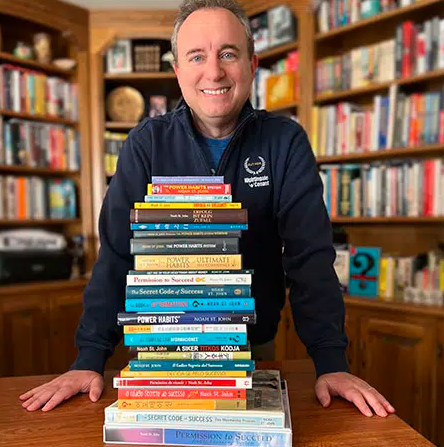 诺亚曾经命运多舛，颠沛流离。他出生在贫民窟，曾为生计做过芭蕾舞演员、跑过龙套，甚至因悲惨境遇差点自杀。他首创的“认同式自问法”，不仅让他自己从地下室升到了“天堂”，而且帮助世界各地成千上万的人获得了更多的财富、找到了灵魂伴侣、提高了绩效并极大地改善了生活。如今，诺亚是世界500 强企业最信赖的培训导师之一。您还可以点击作者网站了解更多信息：https://noahstjohn.com/。作品列表：《七位数机器：获得无尽收入和财务自由的终极路线图》The 7-Figure Machine: Your Ultimate Roadmap to Endless Earnings and Financial Freedom《建立不屈不挠自信心的强大习惯：揭开释放全部潜能的秘密》The Power Habits® of Unstoppable Self-Confidence: Uncover the Secret to Unlock Your Full Potential《七位数人生：如何利用四项焦点要素获得财富与幸福》 The 7-Figure Life: How to Leverage the 4 Focus Factors for Wealth and Happiness************************中文书名：《七位数机器：获得无尽收入和财务自由的终极路线图》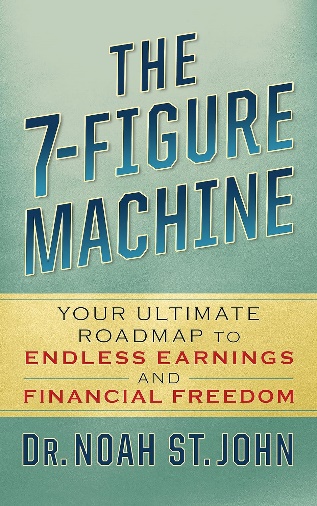 英文书名：The 7-Figure Machine: Your Ultimate Roadmap to Endless Earnings and Financial Freedom作    者：Dr. Noah St. John出 版 社：G&D Media代理公司：Waterside/ANA/Jessica页    数：200页出版时间：2024年7月 代理地区：中国大陆、台湾审读资料：电子稿类    型：经管内容简介：你是否是一位渴望成就7位数财富的企业家？那么，《七位数机器：获得无尽收入和财务自由的终极路线图》就是您的最佳选择！在这本开创性的书中，被誉为“认同式自问法（AFFORMATIONS®）之父”和“明星级心理健康教练”的诺亚·圣约翰博士与读者分享了他的独家秘诀和经过验证的策略，帮助你最大限度地提高在线收益，实现财务目标。作为一名成功的网络创业者，诺亚基于自己超过25年的经验，揭示了他的传奇策略，无论你处于哪个行业或利基市场，都能凭借这些策略建立起自己的七位数网络帝国。在《七位数机器》中，你将发现：如何实现思维上的转变，开始以成功的在线企业家的方式思考。如何识别高需求、低竞争的盈利利基市场。创建能产生大量收入的高转化率销售漏斗的秘诀。不花一分钱就能将目标访客引向你网站的内幕流量策略。如何制作和营销销售火爆的数字产品。如何利用社交媒体和其他平台，在你的利基市场建立你的品牌和权威。优化商业模式以获得最大利润和长期成功的隐藏策略。无论你是想扩大现有业务规模，还是想开展新业务，《七位数机器》都将为你提供通往财务自由和成功的实用路线图。不要错过向最成功的网络企业家学习的机会，让你的事业更上一层楼。************************中文书名：《建立不屈不挠自信心的强大习惯：揭开释放全部潜能的秘密》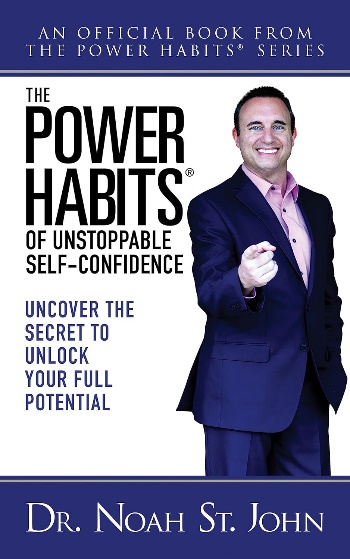 英文书名：The Power Habits® of Unstoppable Self-Confidence: Uncover the Secret to Unlock Your Full Potential作    者：Dr. Noah St. John出 版 社：G&D Media代理公司：Waterside/ANA/Jessica页    数：200页出版时间：2023年10月代理地区：中国大陆、台湾审读资料：电子稿类    型：心灵励志内容简介：你是否厌倦了自我怀疑和缺乏自信的束缚？你想建立自信、克服障碍，以比想象中更快、更轻松的方式实现目标吗？《建立不屈不挠自信心的强大习惯》就是你一直在寻找的解决方案。本书由“认同式自问法（AFFORMATIONS®）之父”和“明星级心理健康教练”诺亚·圣约翰博士撰写，逐步指导你建立增强自信和实现目标所需的习惯和心态。在书中，你将发现一个关键策略，即“在不知不觉中取得成功的人士所拥有的强大习惯®”。诺亚博士在25年前发现了这些“强大习惯”，当时他意识到，高度成功的人都会在不经意间养成某些习惯，这就是他们如此成功的原因！本书通过实用的策略、日记提示和填空式清单，让你有能力掌控自己的思想、信念和行动，将梦想变为现实。************************中文书名：《七位数人生：如何利用四项焦点要素获得财富与幸福》 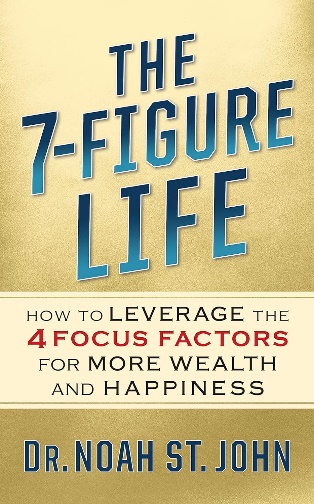 英文书名：The 7-Figure Life: How to Leverage the 4 Focus Factors for Wealth and Happiness作    者：Dr. Noah St. John出 版 社：G&D Media代理公司：Waterside/ANA/Jessica页    数：220页出版时间：2023年4月代理地区：中国大陆、台湾审读资料：电子稿	类    型：心灵励志内容简介：无论你的年收入是5万美元、50万美元还是500万美元，你业务中最大的6位数泄漏都归结为两件事。你等待接受传奇商业教练诺亚·圣约翰博士的7位数生活公式的时间越长，就会有更多的金钱、财富和机会从你的指缝中溜走。事实是：你的力量甚至超出了你最疯狂的想象。到目前为止，你所看到、听到和创造的一切都是你为自己所创造的，它基于两件事：你与内心世界的沟通质量。你与外部世界的沟通质量。还有那个牵制着你，吞噬者你的东西——那个你允许阻止你进步的东西？它会从内到外不停地折磨你……直到你把它踢出去。作为“明星级心理健康教练”，诺亚·圣约翰指导和训练了好莱坞明星、拥有8位数资产的公司首席执行官、职业运动员、高管和精英企业家。在这本改变人生的书中，你将发现诺亚标志性的7位数生活公式，该公式使他的客户在短短12周内赚得比之前12个月更多，同时每天赢回了1-3小时，每年赢回了4-8周的时间。你会发现：如何将多余的开关从关闭状态切换到打开状态4种强大的方法，尽一切努力达到你想要的财富和幸福水平是的，你可以赢得更多的时间，同时将收入增加一倍甚至三倍（这种违反直觉的方法每次都有效）5种万无一失的方法来创造多种流动和满足感如何克服“成功厌食症”你陷入困境的真正原因以及如何快速摆脱困境如何停止拖延并开始生活还有更多！因此，如果你等待数年才能最终达到那些难以捉摸的圣杯数字……如果你因为还没有达到目标而感到愤怒……如果你得到10万美元——或者任何“酷”或“大”的金钱目标——并不适合所有人，也不适合胆小的人……但你不在乎，因为你知道这是为你准备的？！那么是时候购买这本书了！媒体评价：“诺亚·圣约翰的体系代表了几十年来成功学研究中最重要的突破之一。如果您想消除对成功的恐惧，过上您想象中的生活，您应该得到诺亚的程序。”——杰克·坎菲尔德（Jack Canfield），《灵魂鸡汤》（Chicken Soup for the Soul）的作者“除非你把诺亚的建议铭记在心，否则你永远不会找到你梦寐以求的成功！”——T·哈夫·埃克尔（T. Harv Eker），《百万富翁心灵的秘密》（Secrets of the Millionaire Mind）的作者“诺亚创造了一个超越其他激励技巧的非凡计划。他的循序渐进的方法将帮助你创造你想要和应得的生活。”——约翰·格雷博士（Dr. John Gray），《男人来自火星，女人来自金星》（Men Are From Mars, Women Are From Venus）的作者感谢您的阅读！请将反馈信息发至：版权负责人Email：Rights@nurnberg.com.cn安德鲁·纳伯格联合国际有限公司北京代表处北京市海淀区中关村大街甲59号中国人民大学文化大厦1705室, 邮编：100872电话：010-82504106, 传真：010-82504200公司网址：http://www.nurnberg.com.cn书目下载：http://www.nurnberg.com.cn/booklist_zh/list.aspx书讯浏览：http://www.nurnberg.com.cn/book/book.aspx视频推荐：http://www.nurnberg.com.cn/video/video.aspx豆瓣小站：http://site.douban.com/110577/新浪微博：安德鲁纳伯格公司的微博_微博 (weibo.com)微信订阅号：ANABJ2002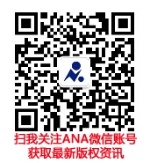 